Национальный центр информационного противодействия терроризму 
и экстремизму в образовательной среде и сети ИнтернетФедеральное государственное автономное образовательное учреждениевысшего образования«Южный Федеральный университет»Институт социологии и регионоведенияФедеральное государственное автономное образовательное учреждениевысшего образования«Национальный исследовательский Томский политехнический университет»Центр социологии молодежи Института социально-политических исследованийРоссийская академия наукФедеральное государственное автономное научное учреждение 
«Научно-исследовательский институт «Специализированные вычислительные устройства защиты и автоматика»ПРОГРАММАВсероссийской научно-практической видеоконференции «Трансформация молодежного экстремизма в ХХI веке:анализ и профилактика распространения идеологии терроризма»г. Москва г. Ростов-на-Донуг. Санкт- Петербург
г. Томск29 апреля 2019Председатель конференции:Чурилов Сергей Анатольевич – директор Национального центра информационного противодействия терроризму и экстремизму в образовательной среде и сети Интернет.
Сопредседатели конференции:Брайко Дарья Николаевна – преподаватель кафедры отраслевой и прикладной социологии Института социологии и регионоведения Южного федерального университета, младший научный сотрудник Национального центра информационного противодействия терроризму и экстремизму в образовательной среде и сети Интернет.Быкадорова Александра Сергеевна – кандидат филологических наук, заместитель директора по аналитической работе Национального центра информационного противодействия терроризму и экстремизму в образовательной среде и сети Интернет.Зубок Юлия Альбертовна – доктор социологических наук, профессор, заведующая Центра социологии молодежи Института социально-политических исследований Российской академии наук.Карпова Анна Юрьевна – доктор социологических наук, доцент отделения социально-гуманитарных наук Школы базовой инженерной подготовки Национального исследовательского Томского политехнического университета.Организаторы конференции:Институт социологии и регионоведения Южного федерального университета (г. Ростова-на-Дону)Национальный центр информационного противодействия терроризму и экстремизму в образовательной среде и сети Интернет ФГАНУ НИИ «Спецвузавтоматика» (г. Ростова-на-Дону)Центр социологии молодежи Института социально-политических исследований Российская академия наук (г. Москва)Национальный исследовательский Томский политехнический университет (г. Томск)Российский государственный педагогический университет им. А.И. Герцена (г. Санкт-Петербург)Место проведения мероприятий:ПЛЕНАРНОЕ ЗАСЕДАНИЕГЛАВНЫЙ КОРПУС ЮФУ – Административный корпус Южного федерального университета, ул. Большая Садовая, 105/42 (ост. «Переулок университетский»), овальный зал, 1 этаж.СЕКЦИЯ МОЛОДЫХ УЧЕННЫХ ЮФУул. Пушкинская, д.160, а. 52, здание Института социологии и регионоведения ЮФУОРГАНИЗАЦИОННЫЙ КОМИТЕТАсланов Яков Андреевич – кандидат социологических наук, и.о. директора Института социологии и регионоведения ЮФУ, и.о. проректора Южного федерального университета по воспитательной работе и реализации молодежных программ.Астоянц Маргарита Сергеевна – доктор социологических наук, заведующий кафедрой отраслевой и прикладной социологии Института социологии и регионоведения Южного федерального университетаБрайко Дарья Николаевна – преподаватель кафедры отраслевой и прикладной социологии Института социологии и регионоведения Южного федерального университета, младший научный сотрудник Национального центра информационного противодействия терроризму и экстремизму в образовательной среде и сети Интернет.Быкадорова Александра Сергеевна – кандидат филологических наук, заместитель директора по аналитической работе Национального центра информационного противодействия терроризму и экстремизму в образовательной среде и сети Интернет.Волков Юрий Григорьевич – доктор философских наук, профессор, научный руководитель Института социологии и регионоведения Южного федерального университета.Ефремов Валерий Анатольевич – доктор филологических наук, профессор кафедры русского языка филологического факультета Российского государственного педагогического университета им. А. И. Герцена.Зубок Юлия Альбертовна – доктор социологических наук, профессор, заведующая Центра социологии молодежи Института социально-политических исследований Российской академии наук.Карпова Анна Юрьевна – доктор социологических наук, доцент отделения социально-гуманитарных наук Школы базовой инженерной подготовки Национального исследовательского Томского политехнического университета.Мартиросян София Ашотовна – кандидат философских наук, доцент, заместитель заведующего кафедрой конфликтологии и национальной безопасности Института социологии и регионоведения Южного федерального университета.Непейвода Кира Михайловна – кандидат филологических наук, научный сотрудник Национального центра информационного противодействия терроризму и экстремизму в образовательной среде и сети Интернет.Овруцкая Гульнора Каримовна – кандидат политических наук, доцент кафедры конфликтологии и национальной безопасности Института социологии и регионоведения Южного федерального университета.Посухова Оксана Юрьевна – кандидат социологических наук, доцент кафедры регионалистики и евразийских исследований, заместитель директора Института социологии и регионоведения Южного федерального университета по научной работе.Сафонова Юлия Александровна – кандидат филологических наук, доцент, главный эксперт 
ГБУ «Московский исследовательский центр» (Департамент региональной безопасности и противодействия коррупции города Москвы).Тарасенко Лариса Викторовна – доктор социологических наук, заведующий кафедрой региональной социологии и моделирования социальных процессов Института социологии и регионоведения Южного федерального университетаХади Роман Ахмедович – кандидат технических наук, доцент, директор Научно-исследовательского института «Специализированные вычислительные устройства защиты и автоматика».Чурилов Сергей Анатольевич – директор Национального центра информационного противодействия терроризму и экстремизму в образовательной среде и сети Интернет.ИСПОЛНИТЕЛЬНЫЙ КОМИТЕТБрайко Дарья Николаевна – преподаватель кафедры отраслевой и прикладной социологии Института социологии и регионоведения Южного федерального университета, аналитик Национального центра информационного противодействия терроризму и экстремизму в образовательной среде и сети Интернет.Валитова Елена Рашидовна – аспирант Института социологии и регионоведения ЮФУ, младший научный сотрудник Национального центра информационного противодействия терроризму и экстремизму в образовательной среде и сети Интернет.Жученко Виктория Сергеевна – аспирант Института истории и международных отношений ЮФУ, младший научный сотрудник Национального центра информационного противодействия терроризму и экстремизму в образовательной среде и сети Интернет.Карпилянский Вячеслав Анатольевич – заместитель директора Национального центра информационного противодействия терроризму и экстремизму в образовательной среде и сети Интернет.Кожанова Екатерина Владимировна – младший научный сотрудник Национального центра информационного противодействия терроризму и экстремизму в образовательной среде и сети Интернет.Мартиросян София Ашотовна – кандидат философских наук, доцент, заместитель заведующего кафедрой конфликтологии и национальной безопасности Института социологии и регионоведения Южного федерального университета.Овруцкая Гульнора Каримовна – кандидат политических наук, доцент кафедры конфликтологии и национальной безопасности Института социологии и регионоведения Южного федерального университета.Очергоряева Джиргал Викторовна – магистрант Института социологии и регионоведения ЮФУ, лаборант Национального центра информационного противодействия терроризму и экстремизму в образовательной среде и сети Интернет.Чунин Александр Сергеевич – магистрант Института социологии и регионоведения ЮФУ, лаборант Национального центра информационного противодействия терроризму и экстремизму в образовательной среде и сети Интернет.Ярошенко Максим Павлович – магистрант Института социологии и регионоведения ЮФУ, лаборант Национального центра информационного противодействия терроризму и экстремизму в образовательной среде и сети Интернет.КРАТКАЯ ПРОГРАММА МЕРОПРИЯТИЙ КОНФЕРЕНЦИИ29.04.2019 (главный корпус ЮФУ, ул. Б. Садовая, 105/42, овальный зал, 1 этаж)Время работы конференции – московское.09.00 – 09.30 – Регистрация участников.09.30 – 12.00 – Пленарное заседание (в формате видеоконференции Москва – Ростов-на-Дону – Томск – Санкт-Петербург)12.30 – 16.00 – Заседание секции молодых ученых:Секция молодых ученых Южного федерального университета. (ул. Пушкинская, д.160, а. 52, здание Института социологии и регионоведения ЮФУ)Секция молодых ученых Национального исследовательского Томского политехнического университета.Секция молодых ученых Российского государственного педагогического университета им. А.И Герцена.Секция молодых ученых Института социально-политических исследований Российской академии наук.16.00 – 16.30 – Подведение итогов конференции.ТОРЖЕСТВЕННОЕ ОТКРЫТИЕ КОНФЕРЕНЦИИ(главный корпус ЮФУ, ул. Б. Садовая, 105/42, овальный зал, 1 этаж)09.00 – РЕГИСТРАЦИЯ УЧАСТНИКОВ КОНФЕРЕНЦИИ10.00 – ОТКРЫТИЕ КОНФЕРЕНЦИИПриветственные слова:Асланов Яков Андреевич – кандидат социологических наук, и.о. директора Института социологии и регионоведения ЮФУ, и.о. проректора Южного федерального университета по воспитательной работе и реализации молодежных программ.Чурилов Сергей Анатольевич – директор Национального центра информационного противодействия терроризму и экстремизму в образовательной среде и сети Интернет.Регламент:Доклад – до 7 мин. Вопросы и обсуждения – до 10 мин.ПЛЕНАРНОЕ ЗАСЕДАНИЕПленарные доклады1. Ефремов Валерий Анатольевич – доктор филологических наук, профессор кафедры русского языка филологического факультета Российского государственного педагогического университета им. А. И. Герцена (г. Санкт-Петербург)Кибербуллинг: лингвистические аспекты2. Карпова Анна Юрьевна – доктор социологических наук, доцент отделения социально-гуманитарных наук Школы базовой инженерной подготовки Национального исследовательского Томского политехнического университета, эксперт АТК Томской области. (г. Томск)Теория и практика противодействия радикализации молодежи3. Сафонова Юлия Александровна – кандидат филологических наук, доцент, эксперт, главный эксперт ГБУ «Московский исследовательский центр» (Департамент региональной безопасности и противодействия коррупции города Москвы) (г. Москва)Лингвистические признаки экстремизма, терроризма: экспресс - тест для молодежи4. Зубок Юлия Альбертовна – доктор социологических наук, профессор, заведующая Центра социологии молодежи Института социально-политических исследований Российской академии наук (г. Москва)Самоорганизация молодежи: особенности социальной регуляции5. Орлова Вера Вениаминовна – доктор социологических наук, профессор кафедры философии и социологии Томского государственного университета систем управления и радиоэлектроники, член Томского профессорского собрания. (г. Томск)Подверженность молодежи влиянию идеологии экстремизма: по результатам исследования6. Кашпур Виталий Викторович – кандидат социологических наук, доцент, зав. кафедрой социологии Национального исследовательского Томского государственного университета, эксперт АТК Томской области. (г. Томск)Особенности распространения праворадикальной идеологии в сетевой среде7. Лукичев Павел Николаевич – доктор социологических наук, профессор кафедры конфликтологии и национальной безопасности Института социологии и регионоведения Южного федерального университета 
(г. Ростов-на-Дону)Демографический фактор молодежного экстремизма
8. Брайко Дарья Николаевна – преподаватель кафедры отраслевой и прикладной социологии Института социологии и регионоведения Южного федерального университета, младший научный сотрудник Национального центра информационного противодействия терроризму и экстремизму в образовательной среде и сети Интернет. (г. Ростова-на-Дону)Отношение молодежи к распространению идей терроризма и экстремизма: опыт социологического мониторинга9. Быкадорова Александра Сергеевна – кандидат филологических наук, заместитель директора по аналитической работе Национального центра информационного противодействия терроризму и экстремизму в образовательной среде и сети Интернет. (г. Ростова-на-Дону)Терроризм в информационном обществе: междисциплинарный подход к осмыслению, изучению и предотвращению распространения террористической идеологииЭКСПЕРТЫ -УЧАСТНИКИ ПЛЕНАРНОГО ЗАСЕДАНИЯКривошеин Сергей Николаевич, Советник Губернатора Томской области – руководитель аппарата АТК Томской области. (г. Томск)Великоцкий Дмитрий Николаевич, сотрудник УФСБ Томской области, эксперт, член рабочей группы АТК Томской области. (г. Томск)Клокова Анна Николаевна, майор полиции, Центр по противодействию экстремизму УМВД России по Томской области, эксперт, член рабочей группы АТК Томской области. (г. Томск)Беляев Константин Васильевич, зам. начальника по безопасности образовательных учреждений Департамента образования Администрации г. Томска. (г. Томск)Сорочинский Михаил Михайлович, гл. специалист Комитета социального и ресурсного обеспечения Департамента профессионального образования Томской области. (г. Томск)Дмитриев Дмитрий Юрьевич, проректор по режиму и безопасности Национального исследовательского Томского политехнического университета. (г. Томск)Чайковский Денис Витольдович, к.ф.н., доцент, первый проректор Национального исследовательского Томского политехнического университета. (г. Томск)Лукьянова Наталия Александровна, д.ф.н., профессор, руководитель отделения социально-гуманитарных наук Школы базовой инженерной подготовки Национального исследовательского Томского политехнического университета. (г. Томск)Круглов Андрей Юрьевич, и.о. начальника Службы безопасности Томского государственного университета систем управления и радиоэлектроники. (г. Томск)Донсков Олег Алексеевич, начальник Управления комплексной безопасности Сибирского государственного медицинского университета. (г. Томск)Поломарчук Сергей Викторович, помощник ректора Сибирского государственного медицинского университета. (г. Томск)Староверов Сергей Сергеевич, помощник проректора по внеучебной работе и социальной политике Сибирского государственного медицинского университета. (г. Томск)Резник Алексей Владимирович, начальник отдела по комплексной безопасности и антитеррору Томского государственного архитектурно-строительного университета. (г. Томск)Ковалев Геннадий Иванович, доцент кафедры ОТиОС Томского государственного архитектурно-строительного университета. (г. Томск)Ерофеевский Андрей Игоревич, инженер по антитеррористической защищенности объектов, специалист по работе с молодежью, управление социальной и молодежной политики Национального исследовательского Томского государственного университета. (г. Томск)Разгуляев Николай Александрович, директор департамента комплексной безопасности Томского государственного педагогического университета. (г. Томск)Глухов Андрей Петрович, к.ф.н, доцент, кафедра рекламы и связи с общественностью Томского государственного педагогического университета. (г. Томск)Фадеев Константин Викторович, к.и.н., доцент кафедры философии и истории (г. Томск)Цегельникова Анна Николаевна, заведующий кафедрой педагогики и психологии ОГБУ ДПО «Томский областной институт повышения квалификации и переподготовки работников образования» (г. Томск)Штауб Ирина Юрьевна, инспектор отдела по организации образовательной и воспитательной деятельности Управления образования Администрации Томской области. (г. Томск)12.30 – 16.00 – ЗАСЕДАНИЕ СЕКЦИИ МОЛОДЫХ УЧЕНЫХ ЮФУЮжный федеральный университетНациональный центр информационного противодействия терроризму и экстремизму в образовательной среде и сети интернет (НЦПТИ)(г. Ростов-на-Дону)Секция молодых ученых Южного федерального университетаИнститут социологии и регионоведения Южного федерального университета, ул. Пушкинская 160Модераторы:Мартиросян София Ашотовна – кандидат философских наук, доцент, заведующий кафедрой конфликтологии и национальной безопасности Института социологии и регионоведения Южного федерального университета (г. Ростов-на-Дону)Овруцкая Гульнора Каримовна – кандидат политических наук, доцент кафедры конфликтологии и национальной безопасности Института социологии и регионоведения Южного федерального университета (г Ростов-на-Дону)Брайко Дарья Николаевна – преподаватель кафедры отраслевой и прикладной социологии Института социологии и регионоведения Южного федерального университета (г. Ростов-на-Дону)ДОКЛАДЧИКИПетровская Анастасия Александровна, Рубанникова Екатерина Андреевна – бакалавр Института социологии и регионоведения Южного федерального университета.Терроризм как глобальная проблема современностиНечаев Максим Андреевич – бакалавр Института социологии и регионоведения Южного федерального университета.Классификация проявления терроризмаЖданова Светлана Александровна – бакалавр Института социологии и регионоведения Южного федерального университета.Роль СМИ в противодействии терроризмуКосторева Елизавета Алексеевна – бакалавр Института социологии и регионоведения Южного федерального университета.Социальная база для экстремистских организацииЛельмеж Дарья Юрьевна – бакалавр Института социологии и регионоведения Южного федерального университета.Факторы, влияющие на распространение терроризма в РоссииЗабейворота Мария Викторовна – бакалавр Института социологии и регионоведения Южного федерального университета.Молодежный экстремизм как социальное явление 21 векаБорис Алена Андреевна – бакалавр Института социологии и регионоведения Южного федерального университета.Социальные сети как фактор формирования молодежного экстремизма в современнойБорздун Максим Алексеевич – бакалавр Института социологии и регионоведения Южного федерального университета.Особенности проявления экстремизма и терроризма в обществеБлагодарев Александр Олегович – бакалавр Института социологии и регионоведения Южного федерального университета.Понятие и истоки терроризмаТарханян Асатур Манвелович – бакалавр Института социологии и регионоведения Южного федерального университета.Способы совершения террористических действийЧучуев Евгений Александрович – бакалавр Института социологии и регионоведения Южного федерального университета.Кибертерроризм как угроза современного обществаБурмистров Никита Николаевич – бакалавр Института социологии и регионоведения Южного федерального университета.Молодежь в структуре гражданского общества современной России: риски и угрозыЗлобина Маргарита Федоровна – бакалавр Института социологии и регионоведения Южного федерального университета.Профилактика терроризма на региональном уровнеМагкаева Арина Маратовна – бакалавр Института социологии и регионоведения Южного федерального университета.Терроритическая деятельность на Северном КавказеПьяникова Анастасия Павловна – бакалавр Института социологии и регионоведения Южного федерального университета.Основные цели террористических акцийАлександра Сергеевна Путиенко – бакалавр Института социологии и регионоведения Южного федерального университета.Основные задачи контртеррористической деятельностиЖданова Тамара Александровна – бакалавр Института социологии и регионоведения Южного федерального университета.Терроризм: классификация подходов и определенийДенисенко Виктория Александровна – бакалавр Института социологии и регионоведения Южного федерального университета.Внешние факторы, влияющие на распространение терроризмаБалимчук Мария Андреевна, Путиенко Александра Сергеевна – бакалавры Института социологии и регионоведения Южного федерального университета.Задачи контртеррористической деятельностиСорокина Мария Александровна – бакалавр Института социологии и регионоведения Южного федерального университета.Роль социальных сетей в деятельности экстремистовЧерноусова Екатерина Сергеевна – бакалавр Института социологии и регионоведения Южного федерального университета.Терроризм в советский периодВасиленко Вячеслав Васильевич – бакалавр Института социологии и регионоведения Южного федерального университета.Гендерный аспект формирования причин террористической деятельностиМинакова Анна Александровна – бакалавр Института социологии и регионоведения Южного федерального университета.Основные цели террористических акцийДемичева Лидия Петровна – аспирант Института социологии и регионоведения Южного федерального университета.Профилактика экстремизма в полиэтничной среде: роль общественных организацийМартиросян София Ашотовна – кандидат философских наук, доцент, заведующий кафедрой конфликтологии и национальной безопасности Института социологии и регионоведения Южного федерального университета, Овруцкая Гульнора Каримовна – кандидат политических наук, доцент кафедры конфликтологии и национальной безопасности Института социологии и регионоведения Южного федерального университета.Профилактика терроризма и экстремизма в среде учащейся молодежи: опыт кафедры конфликтологии и национальной безопасности ИСиР ЮФУШапошников Артём Андреевич – бакалавр Института социологии и регионоведения Южного федерального университета.Формирование и особенности экстремизма в молодежной средеМирошникова Елена Александровна – бакалавр Института социологии и регионоведения Южного федерального университета.Интернатизация как фактор влияния на распространение экстремистской идеологиив молодежной среде
Очергоряева Джиргал Викторовна – магистрант Института социологии и регионоведения Южного федерального университета, лаборант Национального центра информационного противодействия терроризму и экстремизму в образовательной среде и сети Интернет.Социальная напряженность в этническом вигилентном конфликте
Ярошенко Максим Павлович – магистрант Института социологии и регионоведения Южного федерального университета, лаборант Национального центра информационного противодействия терроризму и экстремизму в образовательной среде и сети Интернет.Феномен наемничества и частных военных компаний в условиях гибридных войн современности
Чунин Александр Сергеевич – магистрант Института социологии и регионоведения Южного федерального университета, лаборант Национального центра информационного противодействия терроризму и экстремизму в образовательной среде и сети Интернет.Современные причины формирования экстремистских настроений среди молодежи
Нигматулина Яна Олеговна, Ковалева Виктория Геннадьевна – магистры Института социологии и регионоведения Южного федерального университета.Социальные сети, как инструмент профилактики угроз в среде ИнтернетВалитова Елена Рашидовна – аспирант Института социологии и регионоведения Южного федерального университета, младший научный сотрудник Национального центра информационного противодействия терроризму и экстремизму в образовательной среде и сети Интернет.Проявление экстремизма в социальных сетях: тренды и методы выявленияЖученко Виктория Сергеевна – аспирант Института истории и международных отношений Южного федерального университета, младший научный	 сотрудник Национального центра информационного противодействия терроризму и экстремизму в образовательной среде и сети Интернет.Участие молодежи в межэтнических конфликтах на Северном Кавказе: ретроспективный анализКудрявцев Никита Александрович, Хасеинов Эмин Яхьевич – бакалавры Института социологии и регионоведения Южного федерального университета.Проблемы противодействия религиозному экстремизму в РоссииКемаева Кристина Александровна – бакалавр Института социологии и регионоведения Южного федерального университета.Обзор закрепления и практика применения антиэкстремистского законодательства в Российской ФедерацииШаповалов Максим Андреевич – бакалавр Института социологии и регионоведения Южного федерального университета.Особенности развития сетевого общества в 21 векеСорокин Максим Денисович – бакалавр Института социологии и регионоведения Южного федерального университета. Анализ данных полевого исследования: восприятие студентами проявления экстремизма в сети ИнтернетСуюнов Джалиль Арсланович – бакалавр Института социологии и регионоведения Южного федерального университета. Борьба с финансированием терроризмаКруглова Анна Юрьевна – соискатель Института социологии и регионоведения Южного федерального университета.Исламистский религиозно-политический экстремизм на Юге РоссииЛихачева Виктория Владимировна – бакалавр Института социологии и регионоведения Южного федерального университета.Экстремизм в сети – глобальная проблема современного общества
Буцикова Елена Алексеевна, Майгурова Елизавета Александровна – бакалавры Института социологии и регионоведения Южного федерального университета.К вопросу об отношении к экстремизму и его профилактике среди молодежи
Голотвин Григорий Григорьевич, Борисенко Кирилл Сергеевич – бакалавры Института социологии и регионоведения Южного федерального университета.Причины и история возникновения религиозных экстремистских организаций, действующих на территории России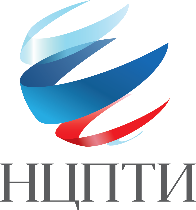 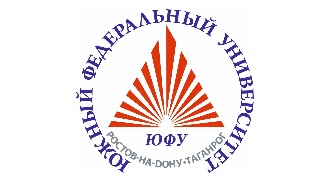 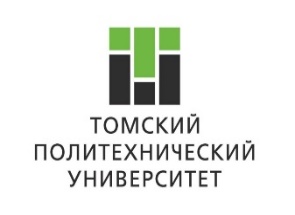 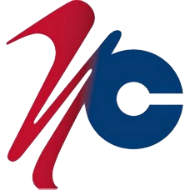 